University Resources and ProtocolsBe a part of the solution by reporting wrongdoing.If you see something, say something.All students and employees are encouraged to report potential issues related to misconduct and violations of University Policy.	Be aware that some people are REQUIRED to report incidents of sexual or gender-based harassment or misconduct as well as cases of child abuse.EXAMPLES OF MISCONDUCT:Abusive or intimidating behavior that creates a hostile or offensive environmentCheating, plagiarism, or other violations of academic integrityDiscriminationFinancial misconduct (falsifying expense reports, embezzlement)Research misconductStealing, theft, or misuse of University services or resourcesSubstance abuse by an employee or studentSexual assault, harassment, or misconductViolations of University policy and the Student Code of ConductViolations of local, state, federal, and international laws and regulations that you encounter during your work at the UniversityViolations of University environmental health and safety policiesIf you witness or are a victim of misconduct and make a report, be assured that the University will work to hold individuals accountable and to protect you from retaliation.Before you report, consider the following:Is it a policy violation?All violations can be reported through the 24/7 Penn State Hotline or calling 1-800-560-1637To report specific types violations, reports can be made to In addition to making a report directly to the appropriate department/person, all violations also can be reported through the 24/7 Penn State Hotline or by calling 800-560-1637.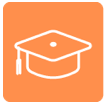 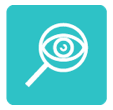 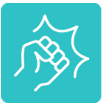 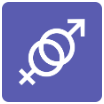 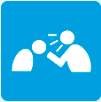 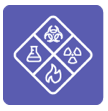 What happens after reporting a violation?Penn State takes your concerns seriously. All reports are referred to the appropriate department for review. To best serve you, please provide as much detail as you are able regarding your concerns in order to help the University conduct a thorough review. Due to the confidential nature of any investigation, findings and subsequent action must remain confidential and, in most instances, cannot be shared with the person reporting.The behavioral threat management team reviews all concerning, troublesome, or threatening behavior, with the objective of providing violence prevention through early identification and mitigation of potential threats.All behavioral threat reports are documented for follow up and case management…based on the nature, police interaction may be necessary.Stand for state bystander programhttps://studentaffairs.psu.edu/stand-state https://studentaffairs.psu.edu/community-belonging/get-involved/stand-state/take-actionUniversity Policies on Title IX and Discrimination:It is the policy of the University to maintain an environment free of harassment and discrimination against any person because of age, race, color, ancestry, national origin, religion, creed, service in the uniformed services (as defined in state and federal law), veteran status, sex, sexual orientation, marital or family status, pregnancy, pregnancy-related conditions, physical or mental disability, gender, perceived gender, gender identity, gender expression, genetic information, or political ideas.Discriminatory conduct and harassment, as well as sexual misconduct and relationship violence, violates the dignity of individuals, impedes the realization of the University’s educational mission, and will not be tolerated.Title IX of the Education Amendments of 1972, commonly referred to as “Title IX,” protects individuals from discrimination on the basis of their sex or gender in any educational program that receives federal funding.Responsible employees are required to report information related to incidents of sexual and gender-based harassment and misconduct to the Title IX Coordinator. Therefore, it is important that these individuals do not guarantee confidentiality.Suzanne Adair, Interim Title IX Coordinator
222 Boucke Building
University Park, PA 16802
(814) 867-0099   titleix@psu.eduStudents who wish that details of an incident be kept confidential may speak with a Confidential Resource.Resources for offering support to survivors of sexual or gender-based harassment and assault can be found here Graduate Student Ombudspersons
All graduate students can contact any of the ombudspersons via email. We invite you to read their biographies to learn more about them. Students are welcome to discuss any issues related to their graduate education with an ombudsperson. 